ZPRAVODAJ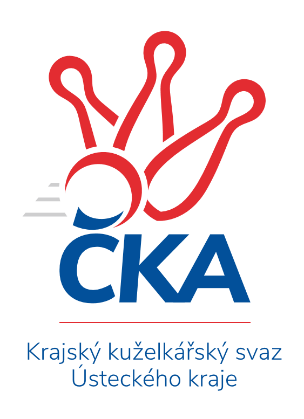 OKRESNÍ PŘEBOR – SKUPINA - A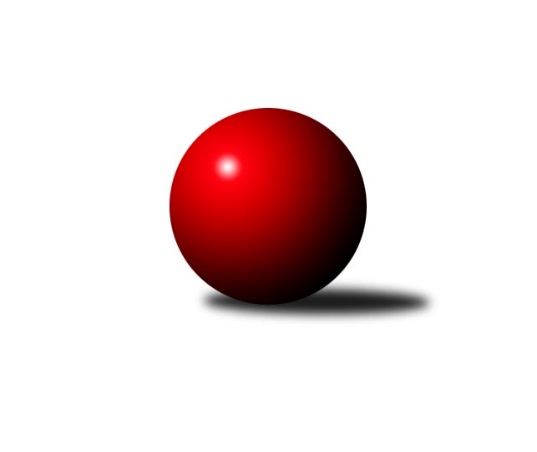 Č.8Ročník 2019/2020	9.11.2019Nejlepšího výkonu v tomto kole: 1698 dosáhlo družstvo: TJ Sokol Duchcov BVýsledky 8. kolaSouhrnný přehled výsledků:SKK Bílina B	- TJ Elektrárny Kadaň C	1:5	1489:1557	3.0:5.0	8.11.TJ Sokol Duchcov B	- TJ Sokol Údlice C	4:2	1698:1632	5.5:2.5	8.11.Sokol Spořice B	- TJ MUS Most	0:6	1429:1584	2.0:6.0	9.11.TJ Lokomotiva Žatec B	- KK Hvězda Trnovany B	1:5	1525:1634	1.0:7.0	9.11.TJ Sokol Údlice B	- TJ KK Louny B	4:2	1606:1568	6.0:2.0	9.11.Tabulka družstev:	1.	KK Hvězda Trnovany B	7	6	0	1	34.0 : 8.0 	40.0 : 16.0 	 1642	12	2.	TJ Elektrárny Kadaň C	7	6	0	1	28.0 : 14.0 	34.0 : 22.0 	 1602	12	3.	TJ Sokol Údlice B	7	5	0	2	27.0 : 15.0 	34.5 : 21.5 	 1598	10	4.	Sokol Spořice B	7	5	0	2	24.0 : 18.0 	28.0 : 28.0 	 1497	10	5.	TJ Sokol Duchcov B	8	4	1	3	27.0 : 21.0 	36.5 : 27.5 	 1548	9	6.	TJ MUS Most	7	4	0	3	25.0 : 17.0 	31.0 : 25.0 	 1615	8	7.	TJ Sokol Údlice C	8	3	0	5	20.0 : 28.0 	30.5 : 33.5 	 1577	6	8.	TJ KK Louny B	7	2	0	5	16.0 : 26.0 	24.0 : 32.0 	 1603	4	9.	TJ Lokomotiva Žatec B	8	2	0	6	14.0 : 34.0 	20.0 : 44.0 	 1455	4	10.	SKK Bílina B	7	1	1	5	15.0 : 27.0 	23.5 : 32.5 	 1419	3	11.	Sokol Spořice C	7	1	0	6	10.0 : 32.0 	18.0 : 38.0 	 1401	2Podrobné výsledky kola:	 SKK Bílina B	1489	1:5	1557	TJ Elektrárny Kadaň C	Václav Sikyta	 	 172 	 148 		320 	 0:2 	 413 	 	209 	 204		Miriam Nocarová	Rudolf Podhola	 	 224 	 219 		443 	 2:0 	 363 	 	179 	 184		Lada Strnadová	Barbora Salajková Němečková	 	 176 	 183 		359 	 0:2 	 393 	 	190 	 203		Pavel Nocar ml.	Lenka Bůžková	 	 204 	 163 		367 	 1:1 	 388 	 	189 	 199		Jaroslav Seifertrozhodčí: Josef KrausNejlepší výkon utkání: 443 - Rudolf Podhola	 TJ Sokol Duchcov B	1698	4:2	1632	TJ Sokol Údlice C	Josef Otta ml.	 	 240 	 202 		442 	 1:1 	 443 	 	222 	 221		Blažej Kašný	Roman Exner	 	 216 	 194 		410 	 1:1 	 427 	 	206 	 221		Michal Janči	Josef Otta st.	 	 192 	 203 		395 	 1.5:0.5 	 362 	 	159 	 203		Jiří Suchánek	Tomáš Šaněk	 	 219 	 232 		451 	 2:0 	 400 	 	182 	 218		Karel Nudčenkorozhodčí: Miroslava ŽákováNejlepší výkon utkání: 451 - Tomáš Šaněk	 Sokol Spořice B	1429	0:6	1584	TJ MUS Most	Gustav Marenčák	 	 185 	 198 		383 	 0:2 	 410 	 	188 	 222		Rudolf Šamaj	Petr Vokálek	 	 176 	 176 		352 	 0:2 	 430 	 	206 	 224		Roman Moucha	Milan Černý	 	 145 	 203 		348 	 1:1 	 392 	 	202 	 190		Josef Drahoš	Michaela Černá	 	 163 	 183 		346 	 1:1 	 352 	 	209 	 143		Julius Hidvégi *1rozhodčí: Miroslav Lazarčikstřídání: *1 od 39. hodu Václav KristNejlepší výkon utkání: 430 - Roman Moucha	 TJ Lokomotiva Žatec B	1525	1:5	1634	KK Hvězda Trnovany B	Pavel Vacinek	 	 204 	 185 		389 	 0:2 	 434 	 	215 	 219		Bohumil Navrátil	Pavla Vacinková	 	 185 	 206 		391 	 1:1 	 365 	 	187 	 178		Milan Nový	Miroslav Vízek	 	 198 	 171 		369 	 0:2 	 413 	 	207 	 206		Petr Petřík	Jan Čermák	 	 200 	 176 		376 	 0:2 	 422 	 	209 	 213		Radek Kandlrozhodčí: Pavel VacinekNejlepší výkon utkání: 434 - Bohumil Navrátil	 TJ Sokol Údlice B	1606	4:2	1568	TJ KK Louny B	Eduard Houdek	 	 217 	 195 		412 	 2:0 	 353 	 	169 	 184		Milan Bašta	Antonín Šulc	 	 228 	 184 		412 	 1:1 	 423 	 	211 	 212		Miroslav Sodomka	Václav Šulc	 	 196 	 213 		409 	 2:0 	 397 	 	192 	 205		Václav Valenta st.	Jindřich Šebelík	 	 196 	 177 		373 	 1:1 	 395 	 	195 	 200		František Pfeiferrozhodčí: Jindřich ŠebelíkNejlepší výkon utkání: 423 - Miroslav SodomkaPořadí jednotlivců:	jméno hráče	družstvo	celkem	plné	dorážka	chyby	poměr kuž.	Maximum	1.	Rudolf Šamaj 	TJ MUS Most	433.38	300.4	133.0	3.3	4/5	(482)	2.	Bohumil Navrátil 	KK Hvězda Trnovany B	428.90	291.7	137.2	4.3	5/5	(477)	3.	Blažej Kašný 	TJ Sokol Údlice C	428.13	295.7	132.4	5.3	4/5	(469)	4.	Miroslav Sodomka 	TJ KK Louny B	422.75	297.5	125.3	8.5	4/5	(439)	5.	Radek Kandl 	KK Hvězda Trnovany B	421.13	292.3	128.9	5.4	4/5	(441)	6.	Tomáš Šaněk 	TJ Sokol Duchcov B	413.11	290.2	122.9	7.1	3/4	(451)	7.	František Pfeifer 	TJ KK Louny B	412.20	298.0	114.2	10.5	5/5	(474)	8.	Jindřich Šebelík 	TJ Sokol Údlice B	411.33	293.8	117.5	6.7	3/4	(445)	9.	Rudolf Podhola 	SKK Bílina B	408.90	285.5	123.4	5.1	2/3	(443)	10.	Roman Moucha 	TJ MUS Most	408.67	288.9	119.7	8.2	5/5	(457)	11.	Miriam Nocarová 	TJ Elektrárny Kadaň C	405.40	281.5	123.9	7.3	5/5	(435)	12.	Michal Šlajchrt 	TJ Sokol Údlice B	405.25	288.3	117.0	11.3	4/4	(416)	13.	Pavel Nocar  ml.	TJ Elektrárny Kadaň C	404.80	293.3	111.5	8.9	5/5	(459)	14.	Jaroslav Seifert 	TJ Elektrárny Kadaň C	403.10	286.4	116.7	10.4	5/5	(439)	15.	Miroslava Žáková 	TJ Sokol Duchcov B	399.33	283.3	116.0	10.0	3/4	(445)	16.	Josef Drahoš 	TJ MUS Most	397.75	278.9	118.9	7.8	4/5	(421)	17.	Roman Exner 	TJ Sokol Duchcov B	396.00	277.7	118.3	11.3	4/4	(466)	18.	Jan Čermák 	TJ Lokomotiva Žatec B	393.75	279.8	114.0	8.8	4/4	(434)	19.	Jan Zach 	TJ Elektrárny Kadaň C	391.80	277.5	114.3	11.3	5/5	(453)	20.	Josef Otta  ml.	TJ Sokol Duchcov B	391.67	277.1	114.6	9.0	3/4	(469)	21.	Pavel Vacinek 	TJ Lokomotiva Žatec B	391.44	284.4	107.0	12.6	4/4	(418)	22.	Petr Petřík 	KK Hvězda Trnovany B	388.53	284.1	104.4	11.5	5/5	(431)	23.	Miroslav Lazarčik 	Sokol Spořice B	386.00	263.3	122.8	8.0	2/3	(390)	24.	Jaroslav Hodinář 	TJ Sokol Údlice B	385.83	280.3	105.5	10.9	4/4	(420)	25.	Jitka Jindrová 	Sokol Spořice B	383.83	284.2	99.7	10.8	3/3	(403)	26.	Petr Andres 	Sokol Spořice C	383.58	272.7	110.9	8.8	2/2	(397)	27.	Milan Mestek 	Sokol Spořice B	383.33	281.7	101.7	12.7	2/3	(390)	28.	Karel Nudčenko 	TJ Sokol Údlice C	381.70	275.6	106.1	14.2	5/5	(419)	29.	Petr Vokálek 	Sokol Spořice B	372.22	273.1	99.1	13.6	3/3	(399)	30.	Jana Černíková 	SKK Bílina B	368.42	259.3	109.1	10.9	3/3	(411)	31.	Josef Otta  st.	TJ Sokol Duchcov B	365.08	267.4	97.7	12.3	3/4	(421)	32.	Gustav Marenčák 	Sokol Spořice B	362.78	264.7	98.1	12.7	3/3	(383)	33.	Barbora Salajková Němečková 	SKK Bílina B	354.33	253.3	101.0	14.3	3/3	(359)	34.	Milada Pšeničková 	Sokol Spořice C	348.17	254.8	93.3	13.8	2/2	(375)	35.	Jana Černá 	Sokol Spořice C	345.10	248.5	96.7	14.8	2/2	(379)	36.	Lenka Bůžková 	SKK Bílina B	342.75	255.8	87.0	12.5	3/3	(367)	37.	Rudolf Hofmann 	TJ Lokomotiva Žatec B	342.00	256.8	85.2	18.2	3/4	(371)	38.	Miroslav Vízek 	TJ Lokomotiva Žatec B	339.75	241.4	98.4	15.9	4/4	(395)	39.	Boleslava Slunéčková 	Sokol Spořice C	334.10	251.1	83.1	16.0	2/2	(372)	40.	Pavla Vacinková 	TJ Lokomotiva Žatec B	326.67	241.8	84.8	16.8	3/4	(391)	41.	Jiří Suchánek 	TJ Sokol Údlice C	319.63	238.9	80.8	20.6	4/5	(362)	42.	Veronika Šílová 	SKK Bílina B	318.25	235.0	83.3	16.8	2/3	(351)		Jaroslav Novák 	TJ Sokol Údlice B	462.00	283.0	179.0	3.0	1/4	(462)		Martin Bergerhof 	KK Hvězda Trnovany B	454.25	289.3	165.0	2.3	2/5	(473)		Martin Dolejší 	KK Hvězda Trnovany B	430.83	295.8	135.0	4.7	3/5	(459)		Michal Janči 	TJ Sokol Údlice C	430.00	294.0	136.0	9.0	2/5	(433)		Jaroslava Paganiková 	TJ Sokol Údlice C	424.92	294.3	130.6	7.2	3/5	(455)		Julius Hidvégi 	TJ MUS Most	413.89	283.7	130.2	5.6	3/5	(459)		Petr Pop 	TJ KK Louny B	409.00	294.0	115.0	7.0	1/5	(409)		Eduard Houdek 	TJ Sokol Údlice B	408.33	290.5	117.8	9.0	2/4	(425)		Václav Valenta  st.	TJ KK Louny B	407.83	290.7	117.2	9.5	3/5	(434)		Miroslav Šlosar 	TJ MUS Most	401.33	270.3	131.0	9.7	3/5	(413)		Miroslav Kesner 	TJ KK Louny B	399.00	280.0	119.0	9.0	1/5	(399)		Martin Král 	TJ KK Louny B	398.00	282.0	116.0	12.0	3/5	(425)		Milan Daniš 	TJ Sokol Údlice C	397.67	277.8	119.8	10.3	3/5	(421)		Václav Šulc 	TJ Sokol Údlice B	390.00	280.8	109.3	10.8	2/4	(413)		Pavlína Kubitová 	TJ Sokol Duchcov B	382.00	269.0	113.0	12.0	1/4	(387)		Antonín Šulc 	TJ Sokol Údlice B	380.83	270.3	110.5	10.2	2/4	(428)		Milan Bašta 	TJ KK Louny B	380.67	281.3	99.3	14.3	3/5	(412)		Miroslava Zemánková 	TJ Sokol Duchcov B	369.75	269.8	100.0	17.3	2/4	(392)		Tomáš Kesner 	TJ KK Louny B	369.00	278.0	91.0	15.0	2/5	(391)		Milan Černý 	Sokol Spořice B	368.25	271.3	97.0	11.8	1/3	(382)		Lada Strnadová 	TJ Elektrárny Kadaň C	363.00	259.0	104.0	14.0	1/5	(363)		Tomáš Pičkár 	TJ Sokol Údlice C	363.00	266.0	97.0	13.5	1/5	(378)		Michaela Černá 	Sokol Spořice B	360.00	260.3	99.7	13.3	1/3	(389)		Milan Nový 	KK Hvězda Trnovany B	355.33	266.7	88.7	14.3	3/5	(365)		Jaroslav Štěpánek 	Sokol Spořice C	350.00	247.0	103.0	10.0	1/2	(350)		Jiřina Kařízková 	Sokol Spořice C	341.00	245.0	96.0	13.3	1/2	(348)		Václav Krist 	TJ MUS Most	339.50	247.0	92.5	17.0	2/5	(347)		Václav Sikyta 	SKK Bílina B	320.00	228.0	92.0	13.0	1/3	(320)		Karel Hulha 	SKK Bílina B	317.00	252.0	65.0	24.5	1/3	(351)Sportovně technické informace:Starty náhradníků:registrační číslo	jméno a příjmení 	datum startu 	družstvo	číslo startu19477	Rudolf Šamaj	09.11.2019	TJ MUS Most	5x
Hráči dopsaní na soupisku:registrační číslo	jméno a příjmení 	datum startu 	družstvo	Program dalšího kola:9. kolo14.11.2019	čt	17:00	TJ Elektrárny Kadaň C - Sokol Spořice B	15.11.2019	pá	17:00	KK Hvězda Trnovany B - TJ Sokol Údlice B	15.11.2019	pá	17:00	TJ MUS Most - Sokol Spořice C	15.11.2019	pá	17:30	TJ KK Louny B - SKK Bílina B	16.11.2019	so	14:30	TJ Sokol Údlice C - TJ Lokomotiva Žatec B				-- volný los -- - TJ Sokol Duchcov B	Nejlepší šestka kola - absolutněNejlepší šestka kola - absolutněNejlepší šestka kola - absolutněNejlepší šestka kola - absolutněNejlepší šestka kola - dle průměru kuželenNejlepší šestka kola - dle průměru kuželenNejlepší šestka kola - dle průměru kuželenNejlepší šestka kola - dle průměru kuželenNejlepší šestka kola - dle průměru kuželenPočetJménoNázev týmuVýkonPočetJménoNázev týmuPrůměr (%)Výkon2xTomáš ŠaněkDuchcov B4512xRoman MouchaMost116.64302xBlažej KašnýÚdlice C4433xRudolf PodholaBílina B115.564432xRudolf PodholaBílina B4434xBohumil NavrátilTrnovany B113.794342xJosef Otta ml.Duchcov B4424xRudolf ŠamajMost111.184104xBohumil NavrátilTrnovany B4342xRadek KandlTrnovany B110.654222xRoman MouchaMost4303xTomáš ŠaněkDuchcov B108.71451